+ 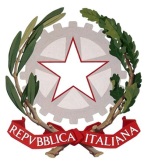 Ministero dell’Istruzione, dell’Università e della Ricerca Ufficio Scolastico Regionale per la Sicilia Ufficio XII Ambito Territoriale per la Provincia di CataniaVia N. Coviello n. 15/a, 95128 Catania - Telefono 0957161311 –Prot. n.  11934/2                                                                                                Catania, 19/09/2014Ai Dirigenti ScolasticiLoro Sedie p.c        Alle OO.SS. Comparto ScuolaLoro SediAll’Albo dell’UfficioSedeOggetto: Pubblicazione calendario per l’individuazione dei contratti di lavoro a tempo determinato personale   ATA  - A. S. 2014/2015 – Profili: ASSISTENTE TECNICO – ASSISTENTE AMMINISTRATIVO - COLLABORATORE SCOLASTICO) inclusi nella graduatoria di 1^ fascia A.S. 2013/2014.Si comunica il calendario di cui all’oggetto per l’affissione all’albo e con preghiera di notifica al personale interessato presso la rispettiva Istituzione Scolastica.	Alla presente, si allega l’elenco dei posti disponibili che sarà, inoltre, pubblicato all’albo di questo U.S.T. e sul sito interno www.uspcatania.it.Le operazioni di individuazione per i contratti di lavoro a tempo determinato avranno luogo presso l’ I.S. “MARCONI” VIA VESCOVO MAURIZIO, N. 82  - CATANIAGli aspiranti dovranno presentarsi alle convocazioni muniti di documento di riconoscimento e di codice fiscale.Si avverte che gli aspiranti  sono convocati in numero maggiore rispetto alle disponibilità dei posti in previsione di eventuali rinunce. Pertanto, la convocazione non costituisce diritto a nomina.SI RIPORTA DI SEGUITO IL CALENDARIO DELLE NOMINE:Giorno 25/09/2014 ore 15,00ASSISTENTI  TECNICIConvocati gli aspiranti inseriti in graduatoria – AREA AR08 - dal posto n. 12.Giorno 25/09/2014 ore 15,15ASSISTENTI AMMINISTRATIVIConvocati dal posto n. 55 al n. 58.Giorno 25/09/2014 ore 15,30COLLABORATORI SCOLASTICI  :Riconvocati i signori: SCIMONE DOMENICA ANTONIA e DOLENTE SALVATORE.Convocati dal posto n. 183 al posto n. 215 per diritto di graduatoria.                                                     Per         IL DIRIGENTE                                                                    Il Funzionario – Silvana Currà                                                                                                                                                     